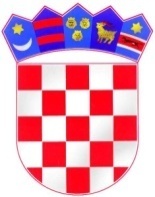 REPUBLIKA HRVATSKA                   ZADARSKA ŽUPANIJA               OPĆINA GRAČACOpćinsko izborno povjerenstvoU Gračacu, 6. lipnja 2014. g. 	Temeljem čl. 6. Odluke o mjesnim odborima i provedbi izbora u mjesnim odborima («Službeni glasnik Zadarske županije» 9/04, 19/12, 11/13), Općinsko izborno povjerenstvo Općine Gračac nakon izbora provedenih 1. lipnja 2014. godine, utvrdilo je i objavljujeKONAČNE REZULTATE IZBORAZA IZBOR ČLANOVA/ČLANICA VIJEĆA MJESNOG ODBORA SRBI.	Od ukupno 1287 birača upisanih u popis birača, glasovao je 81 birač, odnosno 6,29 %, od čega je prema glasačkim listićima glasovao 81 birač, odnosno 6,29 %. 	Važećih listića bilo je 79, odnosno 97,53 %, a nevažećih 2, odnosno 2,47 %.II.Kandidacijska lista (ujedno i jedina):1. SAMOSTALNA DEMOKRATSKA SRPSKA STRANKA- SDSS   Nositelj liste: DUŠAN RASTOVIĆ		dobila je 79 glasova, odnosno 100%.III.	Na temelju rezultata, lista koja sudjeluje u diobi mjesta u Vijeću Mjesnog odbora Srb je:1. SAMOSTALNA DEMOKRATSKA SRPSKA STRANKA- SDSS   Nositelj liste: DUŠAN RASTOVIĆ ............sa 7 od 7 mjestaIV.	U Vijeće Mjesnog odbora Srb izabrani su: SAMOSTALNA DEMOKRATSKA SRPSKA STRANKA- SDSSNositelj liste: DUŠAN RASTOVIĆ1. DUŠAN RASTOVIĆ2. MILE DRČA3. RADOMIR JAGODIĆ4. MILAN BURSAĆ5. RAJKA RAĐENOVIĆ6. NEBOJŠA RAĐENOVIĆ7. BOŽICA KEČAPREDSJEDNICA:Bojana Fumić, mag. iur.